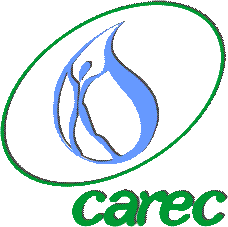 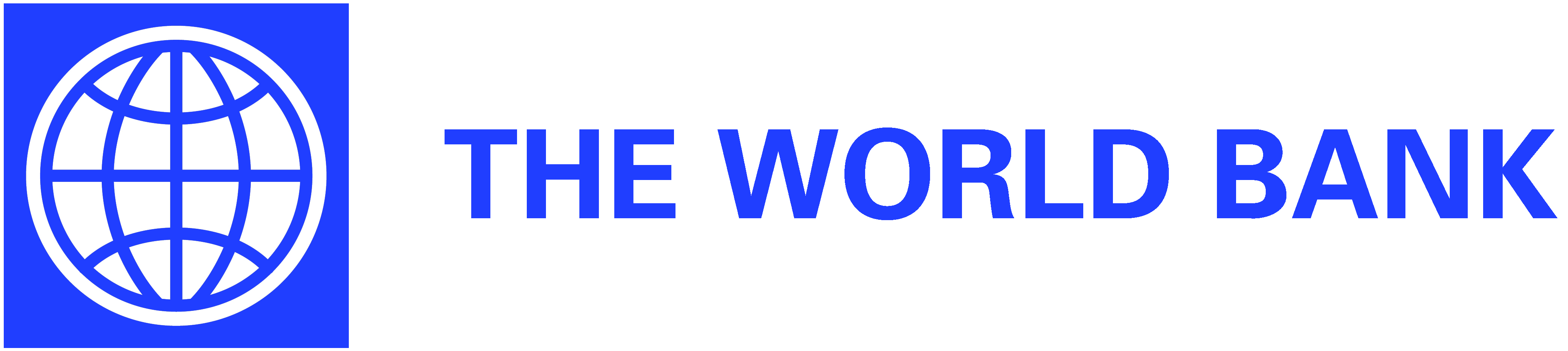 Институт Всемирного Банка совместно сРегиональным Экологическим Центром Центральной Азии ЗАЯВКАКонкурс студенческих заявок на проведение исследованийСрок подачи:Не позднее  31 марта 2015 Требование к оформлению заявок:Заявки должны быть подготовлены в текстовом редакторе  Microsoft Word, шрифт – Times New Roman – 11 пт с одинарным межстрочным интервалом Общее количество страниц не более 6 стр., не считая титульный лист и приложения. Поля верхнее – 2 см, нижнее – 2 см, левое – 3 см, правое – 1.5 см. Ориентация страницы – книжная. Поставить нумерацию страниц.Заявка должна быть составлена как можно более четко для того чтобы дать возможность комиссии провести полноценную оценку. Краткое резюме исследовательского предложения:Детальная информация по заявителю:РЭЦЦА должен быть проинформирован о любых изменениях в контактных данных. РЭЦЦА не несет никакой ответственности, если он не может связаться с заявителем. Ваши персональные данные (ФИО, телефоны, адреса, резюме) будут использоваться исключительно в целях оценки вашей заявки на конкурс. Предлагаемое содержание заявкиВведение в тему исследования. В этом разделе необходимо указать актуальность исследования, на каком объекте Вы собираетесь его проводить, описание объекта исследования и проблемы. Основной вопрос, на который Вы хотите найти ответ через проведение исследования? Формулировка вопроса должна быть конкретной и иметь практическое значение, а также содержать цель и задачи исследования.Методология исследования. Каким образом вы собираетесь искать ответ на вопрос своего исследования? Какие данные вы будете собирать? Какие методы вы будете применять для сбора данных (полевой выезд, интервью, эксперименты, лабораторные анализы и т.д.) План работы (расписание). Распишите подробный план действий, которые необходимо выполнить, чтобы провести исследование, а также укажите четкие временные рамки. Обратите внимание, что Ваши исследования должны быть завершены, согласованы с Вашими научными руководителями  и представлены в РЭЦЦА не позднее 1 декабря 2014.Бюджет исследования. При составлении бюджета необходимо учесть, что поддержка на проведение исследовательских работ не может превышать две тысячи долларов США. Поддерживаемые статьи расходов: транспортные расходы, проведение лабораторных анализов, покупка реактивов, выпуск автореферата и.т.п.. Любые расходы должны быть подтверждены документами. Список использованной литературыДополнительные приложения к заявке (желательны, но не обязательны):Рекомендации от научного руководителя Письмо-поддержка от партнера(ов) Фотография заявителяВнимание! Заявки, не соответствующие предъявляемым требованиям рассматриваться не будут.Название предлагаемого исследования:Не более 20 словЗапрашиваемая сумма на проведение исследование(в USD)Цели и ожидаемые результаты: не более 150 словСтрана и объект исследования:Укажите страну и объект на котором будет проводиться исследование Период исследования:Партнеры которые будут участвовать в исполнении заявки:Название Контактное лицо Контакты: адрес, телефон,сайт, e-mail (Добавить столько строк по партнерам, сколько требуется)Фамилия, имя заявителяФотография заявителя Вставить фотографию, либо приложить ее отдельным файломНазвание высшего учебного заведения:Укажите ВУЗ, в котором учится заявитель Сайт ВУЗаАдрес заявителя:Телефон: Код страны + код города + номерЭлектронный адрес:Имя и позиция научного руководителя студента:Укажите научного руководителя, который помогает составлению исследовательской заявки и затем будет помогать проведению самой исследовательской работыКонтакты научного руководителя:Телефон: Код страны + код города + номерЭлектронный адрес: